              СОДЕРЖАНИЕ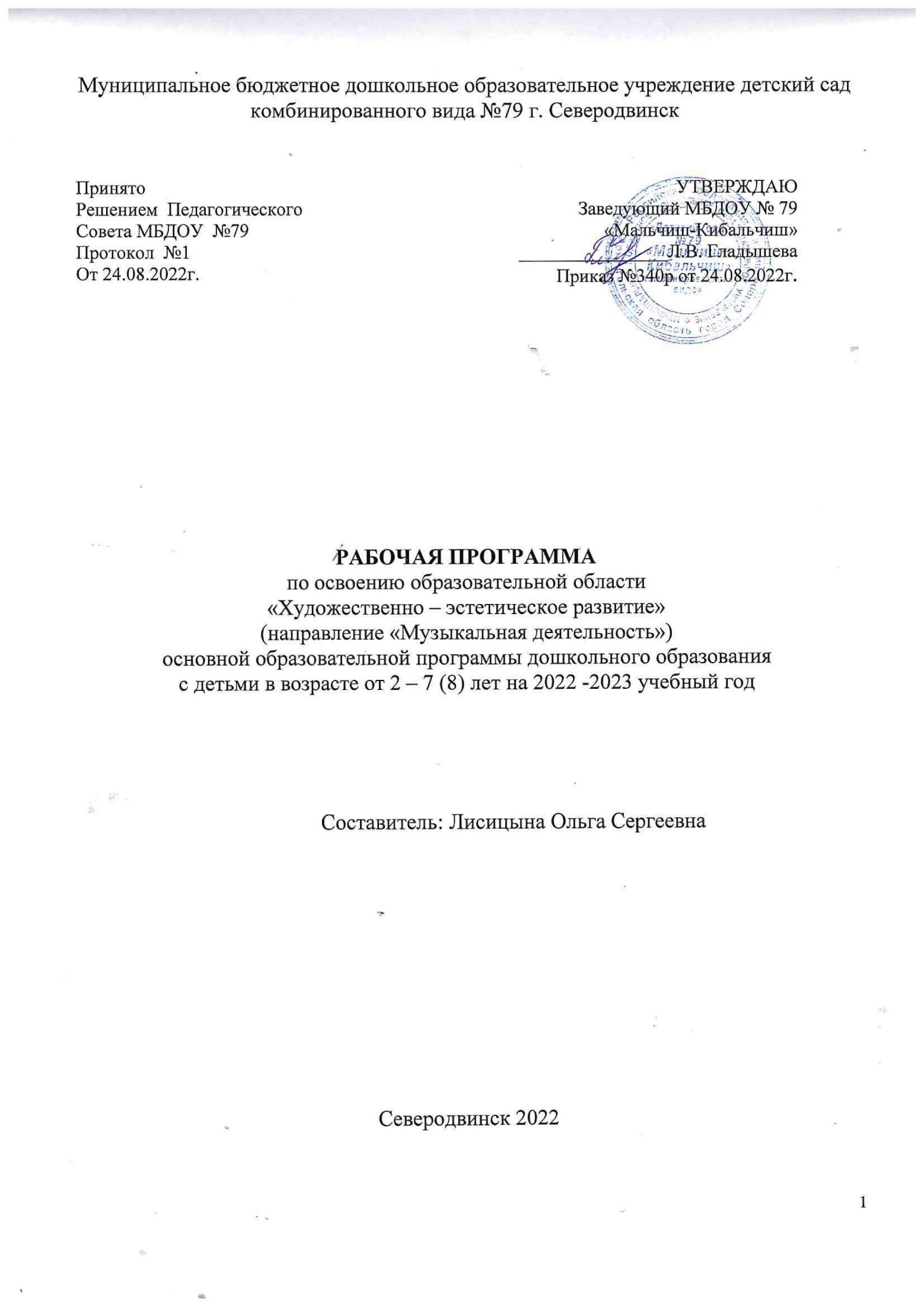   1. Целевой раздел ………………………………………………………………………..3Пояснительная записка……………………………………………………….……..3  1.1.1 Цели и задачи программы ………………………………………………………...5
  1.1.2 Содержание психолого-педагогической работы………………………………...5  1.2 Планируемые результаты освоения программы…………………………………13
  2. Содержательный раздел.
  2.1 Учебный план работы…………………………………………………………..…14  2.2 Описание образовательной деятельности в соответствии с направлениями развития ребенка………………………………………………………………………..15  3. Содержание традиционных событий праздников, мероприятий …………….…21  4. Список методической литературы………………………………………….……..22                                                   1.ЦЕЛЕВОЙ РАЗДЕЛ1.1. Пояснительная запискаСогласно Приказа Министерства образования и науки Российской Федерации (от 17 октября 2013 г. N 1155 г. Москва «Об утверждении федерального государственного образовательного стандарта дошкольного образования»    в образовательной области «Художественно – эстетическое развитие» выделена задача реализации самостоятельной творческой музыкальной  деятельности детей.Содержание парциальной программы составлено с учетом принципов и подходов к формированию образовательных программ, отраженных в Федеральном государственном образовательном стандарте дошкольного образования:полноценное проживание ребенком всех этапов детства (младенческого, раннего и дошкольного возраста), обогащение (амплификация) детского развития;построение образовательной деятельности на основе индивидуальных особенностей каждого ребенка, при котором сам ребенок становится активным в выборе содержания своего образования, становится субъектом образования (далее – индивидуализация дошкольного образования);содействие и сотрудничество детей и взрослых, признание ребенка полноценным участником (субъектом) образовательных отношений;поддержка инициативы детей в различных видах деятельности;сотрудничество ДОУ с семьей;приобщение детей к социокультурным нормам, традициям семьи, общества и государства;формирование познавательных интересов и познавательных действий ребенка в художественно-эстетической деятельности;возрастная адекватность дошкольного образования (соответствие условий, требований, методов возрасту и особенностям развития);учет этнокультурной ситуации развития детей.Нормативно-правовую основу для разработки рабочей программы составляют:-Образовательная программа дошкольного образовательного учреждения-Закон об образовании 2013 – федеральный закон от 29.12.2012N 273-ФЗ «Об образовании в Российской Федерации»-Приказ МОиН РФ  «Об утверждении федерального государственного образовательного стандарта дошкольного образования» от 17 октября 2013 г. №1155-Приказ Министерства образования и науки Российской Федерации от 31 июля 2020 г. № 373 «Об утверждении порядка организации и осуществления образовательной деятельности по основным общеобразовательным программам - образовательным программам дошкольного образования»Санитарные правила СП 2ю4.3648-20 «Санитарно-эпидемиологические требования к организациям воспитания и обучения. Отдыха и оздоровления детей и молодёжи». Санитарные правила и нормы СанПиН 1.2.3685-21 «Гигиенические нормативы и требования к обеспечению безопасности и (или) безвредности для человека факторов среды обитания».Данная рабочая программа по музыкальному развитию детей составлена на основе обязательного минимума содержания по музыкальному развитию  детей дошкольного возраста с учетом федерального компонента образовательного стандарта и приоритетным  направлением развития  МБДОУ ДС   В программе сформулированы и конкретизированы задачи по музыкальному воспитанию для детей всех возрастных  групп.Цели и задачи реализации Программы             Цели реализации Программы:                        - развивать музыкальные и творческие способности детей (с учетом возможностей каждого) посредством различных видов музыкальной деятельности;                       - формировать начало музыкальной культуры, способствовать развитию общей духовной культуры.              Задачи реализации Программы:            - подготовить детей к восприятию музыкальных образов и представлений;         - заложить основы гармонического развития (развитие слуха, голоса, внимания, движения, чувства ритма и красоты мелодии, развитие индивидуальных музыкальных способностей);         - приобщить детей к русской народно-традиционной и мировой музыкальной культуре;         - подготовить детей к освоению приемов и навыков в различных видах музыкальной деятельности адекватно детским возможностям;         - развивать коммуникативные способности;         - научить детей творчески использовать музыкальные впечатления в повседневной жизни;          - познакомить детей с разнообразием музыкальных форм и жанров в привлекательной и доступной форме;          - обогатить детей музыкальными знаниями и представлениями в музыкальной игре;        - развивать детское творчество во всех видах музыкальной деятельности.Содержание психолого-педагогической работы       Содержание психолого-педагогической работы ориентировано на развитие дошкольников с учетом их возрастных и индивидуальных особенностей развивать музыкальных и творческих способностей детей посредством различных видов музыкальной деятельности; формирование начала музыкальной культуры, способствовать развитию общей духовной культуры.ФОРМЫ РАБОТЫ ПО ВИДАМ МУЗЫКАЛЬНОЙ ДЕЯТЕЛЬНОСТИ   Формы, способы, методы и средства реализации Программы подбираются с учетом возрастных и индивидуальных особенностей воспитанников, специфики их образовательных потребностей и интересов в разных видах детской деятельности.  1.2.	Планируемые результаты освоения ПрограммыК 3-м годам:- различает высоту звуков (высокий-низкий);- узнает знакомые мелодии;- вместе с педагогом подпевает музыкальные фразы;- двигается в соответствии с характером музыки, начинает движения одновременно с музыкой; - выполняет простейшие движения;- различает, и называет музыкальные инструменты: погремушка, бубен, колокольчик.          К 4-м годам:- слушает музыкальные произведения до конца, узнает знакомые песни;- различает звуки по высоте (октава);- замечает динамические изменения (громко-тихо);- поет, не отставая друг от друга;- выполняет танцевальные движения в парах;- двигается под музыку с предметом.          К 5-ти годам:- слушает музыкальное произведение, чувствует его характер;- узнает песни, мелодии;- различает звуки по высоте (секста-септима);- поет протяжно, четко поизносит слова;- выполняет движения в соответствии с характером музыки- инсценирует (вместе с педагогом) песни, хороводы;- играет на металлофоне.         К 6-ти годам: - различает жанры в музыке (песня, танец, марш);- звучание музыкальных инструментов (фортепиано, скрипка);- узнает произведения по фрагменту;- поет без напряжения, легким звуком, отчетливо произносит слова, поет с аккомпанементом;- ритмично двигается в соответствии с характером музыки;- самостоятельно меняет движения в соответствии с 3-х частной формой произведения; - самостоятельно инсценирует содержание песен, хороводов, действует, не подражая друг другу;- играет мелодии на металлофоне по одному и в группе.         К 8-ми годам:- узнает гимн РФ;- определяет музыкальный жанр произведения;- различает части произведения;- определяет настроение, характер музыкального произведения;-слышит в музыке изобразительные моменты;- воспроизводит и чисто поет несложные песни в удобном диапазоне;- сохраняет правильное положение корпуса при пении (певческая посадка);- выразительно двигается в соответствии с характером музыки, образа;- передает несложный ритмический рисунок;- выполняет танцевальные движения качественно;- инсценирует игровые песни;- исполняет сольно и в оркестре простые песни и мелодии. СОДЕРЖАТЕЛЬНЫ РАЗДЕЛУчебный план программыМаксимально допустимый объем образовательной нагрузки, продолжительность непрерывной организованной образовательной деятельности определяется Постановлением Главного государственного санитарного врача Российской Федерации от 28.01.2021 г. № 2 "Об утверждении санитарных правил и норм СанПиН 1.2.3685-21 "Гигиенические нормативы и требования к обеспечению безопасности и (или) безвредности для человека факторов среды обитания".Педагогический процесс предполагает организованное обучение. Музыкально – образовательная деятельность проводится в каждой возрастной группе 2 раза в неделю и один вечер досуга.Описание образовательной деятельности в соответствии с направлениями развития ребенка       Решение программных образовательных задач предусматривается не только в рамках организованной образовательной деятельности, но и в ходе режимных моментов.      При организации музыкально-художественной деятельности детей учитываем следующее:- время, отведенное для слушания музыки, сопровождающей проведение режимных моментов,  не учитывается в общем объеме образовательной нагрузки.1.5 -3 года3-4 года4-5 лет5-6 лет6-7 лет3. Содержание традиционных событий, праздников, мероприятий (в виде таблицы нужно указать перечень традиционных событий, праздников, мероприятийОбязательная частьОктябрь -«Осень Декабрь –«Новый год»Февраль -«День защитника Отечества» Март - «Международный женский день» Апрель - «Весна»Май - «День Победы», «Проводы в школу» Июнь - «Летний праздник» Часть, формируемая участниками образовательных отношенийСписок методической литературы:1.Программа по музыкальному воспитанию детей дошкольного возраста « Ладушки» И.Каплуновой, И.Новоскольцевой (издательство «Композитор» г.Санкт-Петербург).2.Каплуновой И., Новоскольцевой И. Программа по музыкальному воспитанию детей дошкольного возраста «Ладушки». Издательство «Композитор» Санкт-Петербург, 2010. Рекомендовано Комитетом по образованию г.Санкт-Петербурга3.Ясельки. Планирование и репертуар музыкальных занятий с аудиоприложением. И.М. Каплунова, И. А. Новоскольцева. Санкт-Петербург 2010.4.Праздник каждый день. Младшая группа. Конспекты музыкальных занятий с аудиоприложением. Пособие для музыкальных руководителей. И.М. Каплунова, И. А. Новоскольцева, 2007г. Издательство «Композитор», Санкт-Петербург.5.Праздник каждый день. Средняя группа. Конспекты музыкальных занятий с аудиоприложением. Пособие для музыкальных руководителей. И.М.Каплунова, И.А.Новоскольцева, 2007г. Издательство «Композитор», Санкт-Петербург.6.Праздник каждый день. Старшая группа. Конспекты музыкальных занятий с аудиоприложением. Пособие для музыкальных руководителей. И.М.Каплунова, И. А. Новоскольцева, 2008г. Издательство «Композитор», Санкт-Петербург.7.Праздник каждый день. Подготовительная группа. Конспекты музыкальных занятий с аудиоприложением. Пособие для музыкальных руководителей. И.М.Каплунова, И.А.Новоскольцева, 2009г. Издательство «Композитор», Санкт-Петербург.8.Праздник каждый день. Подготовительная группа. Дополнительный материал. Конспекты музыкальных занятий с аудиоприложением. Пособие для музыкальных руководителей. И.М.Каплунова, И. А.Новоскольцева, 2009г. Издательство «Композитор», Санкт-Петербург.9.Каплунова И.М. Наш веселый оркестр. Методическое пособие с аудиоприложением для музыкальных руководителей детских садов, учителей музыки, педагогов. Издательство «Невская нота», Санкт-Петербург, 2013. (1,2 часть)10.Учите детей петь: песни и упражнения для развития голоса у детей 5 - 6 лет / сост. Т.Н. Орлова, С.И. Бекина. -М., 1987.11.Учите детей петь: песни и упражнения для развития голоса у детей 6 - 7 лет / сост. Т.Н. Орлова, С.И. Бекина. -М., 1988.12.Музыка и движение. Упражнения, игры и пляски для детей 3 - 5 лет / авт. -сост. С.И. Бекина и др. - М., 1981.13.Музыка и движение. Упражнения, игры и пляски для детей 5 - 6 лет / авт. -сост. С.И. Бекина и др. - М., 1983.14.Музыка и движение. Упражнения, игры и пляски для детей 6 - 7 лет / авт. -сост. С.И. Бекина и др. - М., 1984.15.Кононова Н.Г. Обучение дошкольников игре на детских музыкальных инструментах. - М., 1990.16.Кононова Н.Г. Музыкально-дидактические игры для дошкольников. - М., 1982.17.Петрова В.А. Музыкальные занятия с малышами. Книга для музыкального руководителя детского сада. - М.,200318.Топ-топ, каблучок. Танцы в детском саду. И.М.Каплунова, И.А.Новоскольцева, И.В.Алексеева. С-П.,2005. Часть1,2.19.Картушина М.Ю. «Логоритмические занятия в детском саду». Москва «Сфера»2005год;20. Евтодьева А.А. Авторское Методическое и практическое пособие по обучению дошкольников пению и движениям в игровой форме. 2017г.Формы работы (раздел «Слушание») Возраст детей от 2 до 3 летФормы работы (раздел «Слушание») Возраст детей от 2 до 3 летФормы работы (раздел «Слушание») Возраст детей от 2 до 3 летФормы работы (раздел «Слушание») Возраст детей от 2 до 3 летИспользование музыки:-на утренней гимнастике -на НОД: «Музыка» и «Физкультура»- во время умывания- на других НОД (ознакомление с окружающим миром, развитие речи, изобразительная деятельность)НОД, праздники, развлеченияМузыка в повседневной жизни: -в образовательной деятельности-Театрализованная деятельность-Слушание музыкальных сказок, -Просмотр мультфильмов, фрагментов детских музыкальных фильмовСоздание условий для самостоятельной музыкальной деятельности в группе: подбор музыкальных инструментов (озвученных и неозвученных), музыкальных игрушек, театральных кукол, атрибутов для ряжения, ТСО.Экспериментирование со звуками, используя музыкальные игрушки и шумовые инструментыИгры в «праздники», «концерт»Консультации для родителейРодительские собранияИндивидуальные беседыСовместные праздники, развлечения в ДОУ (включение родителей в праздники и подготовку к ним)Оказание помощи родителям по созданию предметно-музыкальной среды в семьеПосещения детских музыкальных театровФормы работы. Раздел «Пение»Формы работы. Раздел «Пение»Формы работы. Раздел «Пение»Формы работы. Раздел «Пение»Использование пения:Во время НОД: «Музыка»- во время умывания-во время других НОД,Праздники, развлеченияМузыка в повседневной жизни:Другая НОДСоздание условий для самостоятельной музыкальной деятельности в группеМузыкально-дидактические игрыСовместные Посещения детских музыкальных театровСовместное подпевание и пение знакомых песенокФормы работы. Раздел «Музыкально-ритмические движения»Формы работы. Раздел «Музыкально-ритмические движения»Формы работы. Раздел «Музыкально-ритмические движения»Формы работы. Раздел «Музыкально-ритмические движения»Использование музыкально-ритмических движений:-на утренней гимнастике и - на музыкальных занятиях;- на других занятиях - во время прогулки - в сюжетно-ролевых играх- на праздниках и развлеченияхНОДПраздники, развлеченияМузыка в повседневной жизни:-Театрализованная деятельность-Игры, хороводы - Празднование дней рожденияСоздание для детей игровых творческих ситуаций (сюжетно-ролевая игра), способствующих активизации выполнения движений, передающих характер изображаемых животных.Стимулирование самостоятельного выполнения танцевальных движений под плясовые мелодииСовместные праздники, развлечения в ДОУ (включение родителей в праздники и подготовку к ним)Театрализованная деятельность (концерты родителей для детей, совместные выступления детей и родителей, совместные театрализованные представления, шумовой оркестр)Открытая НОД для родителейФормы работы (раздел «Слушание) Возраст детей от 3 до 4 летФормы работы (раздел «Слушание) Возраст детей от 3 до 4 летФормы работы (раздел «Слушание) Возраст детей от 3 до 4 летФормы работы (раздел «Слушание) Возраст детей от 3 до 4 летФормы работы (раздел «Слушание) Возраст детей от 3 до 4 летФормы работы (раздел «Слушание) Возраст детей от 3 до 4 летФормы работы (раздел «Слушание) Возраст детей от 3 до 4 летФормы работы (раздел «Слушание) Возраст детей от 3 до 4 летФормы работы (раздел «Слушание) Возраст детей от 3 до 4 летФормы работы (раздел «Слушание) Возраст детей от 3 до 4 летФормы работы (раздел «Слушание) Возраст детей от 3 до 4 летФормы работы (раздел «Слушание) Возраст детей от 3 до 4 летФормы работы (раздел «Слушание) Возраст детей от 3 до 4 летФормы работы (раздел «Слушание) Возраст детей от 3 до 4 летФормы работы (раздел «Слушание) Возраст детей от 3 до 4 летФормы работы (раздел «Слушание) Возраст детей от 3 до 4 летФормы работы (раздел «Слушание) Возраст детей от 3 до 4 летИспользование музыки:-на утренней гимнастике -на НОД: «Музыка» и «Физкультура»- во время умывания- на других НОД (ознакомление с окружающим миром, развитие речи, изобразительная деятельность)Использование музыки:-на утренней гимнастике -на НОД: «Музыка» и «Физкультура»- во время умывания- на других НОД (ознакомление с окружающим миром, развитие речи, изобразительная деятельность)НОД, праздники, развлеченияМузыка в повседневной жизни: -в образовательной деятельности-Театрализованная деятельность-Слушание музыкальных сказок, -Просмотр мультфильмов, фрагментов детских музыкальных фильмовНОД, праздники, развлеченияМузыка в повседневной жизни: -в образовательной деятельности-Театрализованная деятельность-Слушание музыкальных сказок, -Просмотр мультфильмов, фрагментов детских музыкальных фильмовНОД, праздники, развлеченияМузыка в повседневной жизни: -в образовательной деятельности-Театрализованная деятельность-Слушание музыкальных сказок, -Просмотр мультфильмов, фрагментов детских музыкальных фильмовНОД, праздники, развлеченияМузыка в повседневной жизни: -в образовательной деятельности-Театрализованная деятельность-Слушание музыкальных сказок, -Просмотр мультфильмов, фрагментов детских музыкальных фильмовНОД, праздники, развлеченияМузыка в повседневной жизни: -в образовательной деятельности-Театрализованная деятельность-Слушание музыкальных сказок, -Просмотр мультфильмов, фрагментов детских музыкальных фильмовНОД, праздники, развлеченияМузыка в повседневной жизни: -в образовательной деятельности-Театрализованная деятельность-Слушание музыкальных сказок, -Просмотр мультфильмов, фрагментов детских музыкальных фильмовНОД, праздники, развлеченияМузыка в повседневной жизни: -в образовательной деятельности-Театрализованная деятельность-Слушание музыкальных сказок, -Просмотр мультфильмов, фрагментов детских музыкальных фильмовСоздание условий для самостоятельной музыкальной деятельности в группе: подбор музыкальных инструментов (озвученных и неозвученных), музыкальных игрушек, театральных кукол, атрибутов для ряжения, ТСО.Экспериментирование со звуками, используя музыкальные игрушки и шумовые инструментыИгры в «праздники», «концерт»Создание условий для самостоятельной музыкальной деятельности в группе: подбор музыкальных инструментов (озвученных и неозвученных), музыкальных игрушек, театральных кукол, атрибутов для ряжения, ТСО.Экспериментирование со звуками, используя музыкальные игрушки и шумовые инструментыИгры в «праздники», «концерт»Создание условий для самостоятельной музыкальной деятельности в группе: подбор музыкальных инструментов (озвученных и неозвученных), музыкальных игрушек, театральных кукол, атрибутов для ряжения, ТСО.Экспериментирование со звуками, используя музыкальные игрушки и шумовые инструментыИгры в «праздники», «концерт»Создание условий для самостоятельной музыкальной деятельности в группе: подбор музыкальных инструментов (озвученных и неозвученных), музыкальных игрушек, театральных кукол, атрибутов для ряжения, ТСО.Экспериментирование со звуками, используя музыкальные игрушки и шумовые инструментыИгры в «праздники», «концерт»Создание условий для самостоятельной музыкальной деятельности в группе: подбор музыкальных инструментов (озвученных и неозвученных), музыкальных игрушек, театральных кукол, атрибутов для ряжения, ТСО.Экспериментирование со звуками, используя музыкальные игрушки и шумовые инструментыИгры в «праздники», «концерт»Создание условий для самостоятельной музыкальной деятельности в группе: подбор музыкальных инструментов (озвученных и неозвученных), музыкальных игрушек, театральных кукол, атрибутов для ряжения, ТСО.Экспериментирование со звуками, используя музыкальные игрушки и шумовые инструментыИгры в «праздники», «концерт»Консультации для родителейРодительские собранияИндивидуальные беседыСовместные праздники, развлечения в ДОУ (включение родителей в праздники и подготовку к ним)Оказание помощи родителям по созданию предметно-музыкальной среды в семьеПосещения детских музыкальных театровКонсультации для родителейРодительские собранияИндивидуальные беседыСовместные праздники, развлечения в ДОУ (включение родителей в праздники и подготовку к ним)Оказание помощи родителям по созданию предметно-музыкальной среды в семьеПосещения детских музыкальных театровФормы работы. Раздел «Пение»Формы работы. Раздел «Пение»Формы работы. Раздел «Пение»Формы работы. Раздел «Пение»Формы работы. Раздел «Пение»Формы работы. Раздел «Пение»Формы работы. Раздел «Пение»Формы работы. Раздел «Пение»Формы работы. Раздел «Пение»Формы работы. Раздел «Пение»Формы работы. Раздел «Пение»Формы работы. Раздел «Пение»Формы работы. Раздел «Пение»Формы работы. Раздел «Пение»Формы работы. Раздел «Пение»Формы работы. Раздел «Пение»Формы работы. Раздел «Пение»Использование пения:Во время НОД: «Музыка»- во время умывания-во время других Использование пения:Во время НОД: «Музыка»- во время умывания-во время других НОД,Праздники, развлеченияМузыка в повседневной жизни:Другая НОДНОД,Праздники, развлеченияМузыка в повседневной жизни:Другая НОДНОД,Праздники, развлеченияМузыка в повседневной жизни:Другая НОДНОД,Праздники, развлеченияМузыка в повседневной жизни:Другая НОДНОД,Праздники, развлеченияМузыка в повседневной жизни:Другая НОДНОД,Праздники, развлеченияМузыка в повседневной жизни:Другая НОДНОД,Праздники, развлеченияМузыка в повседневной жизни:Другая НОДСоздание условий для самостоятельной музыкальной деятельности в группеМузыкально-дидактические игрыСоздание условий для самостоятельной музыкальной деятельности в группеМузыкально-дидактические игрыСоздание условий для самостоятельной музыкальной деятельности в группеМузыкально-дидактические игрыСоздание условий для самостоятельной музыкальной деятельности в группеМузыкально-дидактические игрыСоздание условий для самостоятельной музыкальной деятельности в группеМузыкально-дидактические игрыСоздание условий для самостоятельной музыкальной деятельности в группеМузыкально-дидактические игрыСовместные Посещения детских музыкальных театровСовместное подпевание и пение знакомых песенокСовместные Посещения детских музыкальных театровСовместное подпевание и пение знакомых песенокФормы работы. Раздел «Музыкально-ритмические движения»Формы работы. Раздел «Музыкально-ритмические движения»Формы работы. Раздел «Музыкально-ритмические движения»Формы работы. Раздел «Музыкально-ритмические движения»Формы работы. Раздел «Музыкально-ритмические движения»Формы работы. Раздел «Музыкально-ритмические движения»Формы работы. Раздел «Музыкально-ритмические движения»Формы работы. Раздел «Музыкально-ритмические движения»Формы работы. Раздел «Музыкально-ритмические движения»Формы работы. Раздел «Музыкально-ритмические движения»Формы работы. Раздел «Музыкально-ритмические движения»Формы работы. Раздел «Музыкально-ритмические движения»Формы работы. Раздел «Музыкально-ритмические движения»Формы работы. Раздел «Музыкально-ритмические движения»Формы работы. Раздел «Музыкально-ритмические движения»Формы работы. Раздел «Музыкально-ритмические движения»Формы работы. Раздел «Музыкально-ритмические движения»Использование музыкально-ритмических движений:-на утренней гимнастике и - на музыкальных занятиях;- на других занятиях - во время прогулки - в сюжетно-ролевых играх- на праздниках и развлеченияхИспользование музыкально-ритмических движений:-на утренней гимнастике и - на музыкальных занятиях;- на других занятиях - во время прогулки - в сюжетно-ролевых играх- на праздниках и развлеченияхНОДПраздники, развлеченияМузыка в повседневной жизни:-Театрализованная деятельность-Игры, хороводы - Празднование дней рожденияНОДПраздники, развлеченияМузыка в повседневной жизни:-Театрализованная деятельность-Игры, хороводы - Празднование дней рожденияНОДПраздники, развлеченияМузыка в повседневной жизни:-Театрализованная деятельность-Игры, хороводы - Празднование дней рожденияНОДПраздники, развлеченияМузыка в повседневной жизни:-Театрализованная деятельность-Игры, хороводы - Празднование дней рожденияНОДПраздники, развлеченияМузыка в повседневной жизни:-Театрализованная деятельность-Игры, хороводы - Празднование дней рожденияНОДПраздники, развлеченияМузыка в повседневной жизни:-Театрализованная деятельность-Игры, хороводы - Празднование дней рожденияНОДПраздники, развлеченияМузыка в повседневной жизни:-Театрализованная деятельность-Игры, хороводы - Празднование дней рожденияСоздание для детей игровых творческих ситуаций (сюжетно-ролевая игра), способствующих активизации выполнения движений, передающих характер изображаемых животных.Стимулирование самостоятельного выполнения танцевальных движений под плясовые мелодииСоздание для детей игровых творческих ситуаций (сюжетно-ролевая игра), способствующих активизации выполнения движений, передающих характер изображаемых животных.Стимулирование самостоятельного выполнения танцевальных движений под плясовые мелодииСоздание для детей игровых творческих ситуаций (сюжетно-ролевая игра), способствующих активизации выполнения движений, передающих характер изображаемых животных.Стимулирование самостоятельного выполнения танцевальных движений под плясовые мелодииСоздание для детей игровых творческих ситуаций (сюжетно-ролевая игра), способствующих активизации выполнения движений, передающих характер изображаемых животных.Стимулирование самостоятельного выполнения танцевальных движений под плясовые мелодииСоздание для детей игровых творческих ситуаций (сюжетно-ролевая игра), способствующих активизации выполнения движений, передающих характер изображаемых животных.Стимулирование самостоятельного выполнения танцевальных движений под плясовые мелодииСоздание для детей игровых творческих ситуаций (сюжетно-ролевая игра), способствующих активизации выполнения движений, передающих характер изображаемых животных.Стимулирование самостоятельного выполнения танцевальных движений под плясовые мелодииСовместные праздники, развлечения в ДОУ (включение родителей в праздники и подготовку к ним)Театрализованная деятельность (концерты родителей для детей, совместные выступления детей и родителей, совместные театрализованные представления, шумовой оркестр)Открытая НОД для родителейСовместные праздники, развлечения в ДОУ (включение родителей в праздники и подготовку к ним)Театрализованная деятельность (концерты родителей для детей, совместные выступления детей и родителей, совместные театрализованные представления, шумовой оркестр)Открытая НОД для родителейФормы работы. Раздел «Слушание» Возраст детей от 4 до 5 летФормы работы. Раздел «Слушание» Возраст детей от 4 до 5 летФормы работы. Раздел «Слушание» Возраст детей от 4 до 5 летФормы работы. Раздел «Слушание» Возраст детей от 4 до 5 летФормы работы. Раздел «Слушание» Возраст детей от 4 до 5 летФормы работы. Раздел «Слушание» Возраст детей от 4 до 5 летФормы работы. Раздел «Слушание» Возраст детей от 4 до 5 летФормы работы. Раздел «Слушание» Возраст детей от 4 до 5 летФормы работы. Раздел «Слушание» Возраст детей от 4 до 5 летФормы работы. Раздел «Слушание» Возраст детей от 4 до 5 летФормы работы. Раздел «Слушание» Возраст детей от 4 до 5 летФормы работы. Раздел «Слушание» Возраст детей от 4 до 5 летФормы работы. Раздел «Слушание» Возраст детей от 4 до 5 летФормы работы. Раздел «Слушание» Возраст детей от 4 до 5 летФормы работы. Раздел «Слушание» Возраст детей от 4 до 5 летФормы работы. Раздел «Слушание» Возраст детей от 4 до 5 летФормы работы. Раздел «Слушание» Возраст детей от 4 до 5 летИспользование музыки:-на утренней гимнастике-в НОД: «Музыка» и «Физкультура»- во время умывания- на других занятиях (ознакомление с окружающим миром, развитие речи, изобразительная деятельность)- во время прогулки (в теплое время)- в сюжетно-ролевых играх- перед дневным сном- при пробуждении- на праздниках и развлеченияхИспользование музыки:-на утренней гимнастике-в НОД: «Музыка» и «Физкультура»- во время умывания- на других занятиях (ознакомление с окружающим миром, развитие речи, изобразительная деятельность)- во время прогулки (в теплое время)- в сюжетно-ролевых играх- перед дневным сном- при пробуждении- на праздниках и развлеченияхИспользование музыки:-на утренней гимнастике-в НОД: «Музыка» и «Физкультура»- во время умывания- на других занятиях (ознакомление с окружающим миром, развитие речи, изобразительная деятельность)- во время прогулки (в теплое время)- в сюжетно-ролевых играх- перед дневным сном- при пробуждении- на праздниках и развлеченияхИспользование музыки:-на утренней гимнастике-в НОД: «Музыка» и «Физкультура»- во время умывания- на других занятиях (ознакомление с окружающим миром, развитие речи, изобразительная деятельность)- во время прогулки (в теплое время)- в сюжетно-ролевых играх- перед дневным сном- при пробуждении- на праздниках и развлеченияхИспользование музыки:-на утренней гимнастике-в НОД: «Музыка» и «Физкультура»- во время умывания- на других занятиях (ознакомление с окружающим миром, развитие речи, изобразительная деятельность)- во время прогулки (в теплое время)- в сюжетно-ролевых играх- перед дневным сном- при пробуждении- на праздниках и развлеченияхНОДПраздники, развлеченияМузыка в повседневной жизни:Другие области НОД- Театрализованная деятельность-Слушание музыкальных сказок,-Просмотр мультфильмов, фрагментов детских музыкальных фильмов- Рассматривание портретов композиторовНОДПраздники, развлеченияМузыка в повседневной жизни:Другие области НОД- Театрализованная деятельность-Слушание музыкальных сказок,-Просмотр мультфильмов, фрагментов детских музыкальных фильмов- Рассматривание портретов композиторовНОДПраздники, развлеченияМузыка в повседневной жизни:Другие области НОД- Театрализованная деятельность-Слушание музыкальных сказок,-Просмотр мультфильмов, фрагментов детских музыкальных фильмов- Рассматривание портретов композиторовСоздание условий для самостоятельной музыкальной деятельности в группе: подбор музыкальных инструментов (озвученных и неозвученных), музыкальных игрушек, театральных кукол, атрибутов, элементов костюмов для театрализованной деятельности. ТСОИгры в «праздники», «концерт», «оркестр»Создание условий для самостоятельной музыкальной деятельности в группе: подбор музыкальных инструментов (озвученных и неозвученных), музыкальных игрушек, театральных кукол, атрибутов, элементов костюмов для театрализованной деятельности. ТСОИгры в «праздники», «концерт», «оркестр»Создание условий для самостоятельной музыкальной деятельности в группе: подбор музыкальных инструментов (озвученных и неозвученных), музыкальных игрушек, театральных кукол, атрибутов, элементов костюмов для театрализованной деятельности. ТСОИгры в «праздники», «концерт», «оркестр»Создание условий для самостоятельной музыкальной деятельности в группе: подбор музыкальных инструментов (озвученных и неозвученных), музыкальных игрушек, театральных кукол, атрибутов, элементов костюмов для театрализованной деятельности. ТСОИгры в «праздники», «концерт», «оркестр»Создание условий для самостоятельной музыкальной деятельности в группе: подбор музыкальных инструментов (озвученных и неозвученных), музыкальных игрушек, театральных кукол, атрибутов, элементов костюмов для театрализованной деятельности. ТСОИгры в «праздники», «концерт», «оркестр»Совместные праздники, развлечения в ДОУ (включение родителей в праздники и подготовку к ним)Театрализованная деятельность (концерты родителей для детей, совместные выступления детей и родителей, совместные театрализованные представления, оркестр)НОД: «Музыка» для родителейСовместные праздники, развлечения в ДОУ (включение родителей в праздники и подготовку к ним)Театрализованная деятельность (концерты родителей для детей, совместные выступления детей и родителей, совместные театрализованные представления, оркестр)НОД: «Музыка» для родителейСовместные праздники, развлечения в ДОУ (включение родителей в праздники и подготовку к ним)Театрализованная деятельность (концерты родителей для детей, совместные выступления детей и родителей, совместные театрализованные представления, оркестр)НОД: «Музыка» для родителейСовместные праздники, развлечения в ДОУ (включение родителей в праздники и подготовку к ним)Театрализованная деятельность (концерты родителей для детей, совместные выступления детей и родителей, совместные театрализованные представления, оркестр)НОД: «Музыка» для родителейФормы работы. Раздел «Пение» Возраст детей от 4 до 5 летФормы работы. Раздел «Пение» Возраст детей от 4 до 5 летФормы работы. Раздел «Пение» Возраст детей от 4 до 5 летФормы работы. Раздел «Пение» Возраст детей от 4 до 5 летФормы работы. Раздел «Пение» Возраст детей от 4 до 5 летФормы работы. Раздел «Пение» Возраст детей от 4 до 5 летФормы работы. Раздел «Пение» Возраст детей от 4 до 5 летФормы работы. Раздел «Пение» Возраст детей от 4 до 5 летФормы работы. Раздел «Пение» Возраст детей от 4 до 5 летФормы работы. Раздел «Пение» Возраст детей от 4 до 5 летФормы работы. Раздел «Пение» Возраст детей от 4 до 5 летФормы работы. Раздел «Пение» Возраст детей от 4 до 5 летФормы работы. Раздел «Пение» Возраст детей от 4 до 5 летФормы работы. Раздел «Пение» Возраст детей от 4 до 5 летФормы работы. Раздел «Пение» Возраст детей от 4 до 5 летФормы работы. Раздел «Пение» Возраст детей от 4 до 5 летФормы работы. Раздел «Пение» Возраст детей от 4 до 5 летИспользование пения:-в ООД : «Музыка» и «Физкультура»- другая ООД- во время прогулки (в теплое время)Использование пения:-в ООД : «Музыка» и «Физкультура»- другая ООД- во время прогулки (в теплое время)Использование пения:-в ООД : «Музыка» и «Физкультура»- другая ООД- во время прогулки (в теплое время)Музыка в повседневной жизни:-Театрализованная деятельность-Пение знакомых песен во время игр, прогулок Музыка в повседневной жизни:-Театрализованная деятельность-Пение знакомых песен во время игр, прогулок Музыка в повседневной жизни:-Театрализованная деятельность-Пение знакомых песен во время игр, прогулок Музыка в повседневной жизни:-Театрализованная деятельность-Пение знакомых песен во время игр, прогулок Музыка в повседневной жизни:-Театрализованная деятельность-Пение знакомых песен во время игр, прогулок Создание условий для самостоятельной музыкальной деятельности в группе.Музыкально-дидактические игрыСоздание условий для самостоятельной музыкальной деятельности в группе.Музыкально-дидактические игрыСоздание условий для самостоятельной музыкальной деятельности в группе.Музыкально-дидактические игрыСоздание условий для самостоятельной музыкальной деятельности в группе.Музыкально-дидактические игрыСовместные праздники, развлечения в ДОУ Создание совместных песенниковСовместные праздники, развлечения в ДОУ Создание совместных песенниковСовместные праздники, развлечения в ДОУ Создание совместных песенниковСовместные праздники, развлечения в ДОУ Создание совместных песенниковСовместные праздники, развлечения в ДОУ Создание совместных песенниковФормы работы. Раздел «Музыкально-ритмические движения» Возраст детей от 4 до 5 летФормы работы. Раздел «Музыкально-ритмические движения» Возраст детей от 4 до 5 летФормы работы. Раздел «Музыкально-ритмические движения» Возраст детей от 4 до 5 летФормы работы. Раздел «Музыкально-ритмические движения» Возраст детей от 4 до 5 летФормы работы. Раздел «Музыкально-ритмические движения» Возраст детей от 4 до 5 летФормы работы. Раздел «Музыкально-ритмические движения» Возраст детей от 4 до 5 летФормы работы. Раздел «Музыкально-ритмические движения» Возраст детей от 4 до 5 летФормы работы. Раздел «Музыкально-ритмические движения» Возраст детей от 4 до 5 летФормы работы. Раздел «Музыкально-ритмические движения» Возраст детей от 4 до 5 летФормы работы. Раздел «Музыкально-ритмические движения» Возраст детей от 4 до 5 летФормы работы. Раздел «Музыкально-ритмические движения» Возраст детей от 4 до 5 летФормы работы. Раздел «Музыкально-ритмические движения» Возраст детей от 4 до 5 летФормы работы. Раздел «Музыкально-ритмические движения» Возраст детей от 4 до 5 летФормы работы. Раздел «Музыкально-ритмические движения» Возраст детей от 4 до 5 летФормы работы. Раздел «Музыкально-ритмические движения» Возраст детей от 4 до 5 летФормы работы. Раздел «Музыкально-ритмические движения» Возраст детей от 4 до 5 летФормы работы. Раздел «Музыкально-ритмические движения» Возраст детей от 4 до 5 летИспользование музыкально-ритмических движений:-на утренней гимнастике-ООД :«Музыка» и «Физкультура»- во время прогулки- в сюжетно-ролевых играх- на праздниках и развлеченияхИспользование музыкально-ритмических движений:-на утренней гимнастике-ООД :«Музыка» и «Физкультура»- во время прогулки- в сюжетно-ролевых играх- на праздниках и развлеченияхИспользование музыкально-ритмических движений:-на утренней гимнастике-ООД :«Музыка» и «Физкультура»- во время прогулки- в сюжетно-ролевых играх- на праздниках и развлеченияхООДПраздники, развлеченияМузыка в повседневной жизни:-Театрализованная деятельность-Музыкальные игры, хороводы с пением- Празднование дней рожденияООДПраздники, развлеченияМузыка в повседневной жизни:-Театрализованная деятельность-Музыкальные игры, хороводы с пением- Празднование дней рожденияООДПраздники, развлеченияМузыка в повседневной жизни:-Театрализованная деятельность-Музыкальные игры, хороводы с пением- Празднование дней рожденияООДПраздники, развлеченияМузыка в повседневной жизни:-Театрализованная деятельность-Музыкальные игры, хороводы с пением- Празднование дней рожденияООДПраздники, развлеченияМузыка в повседневной жизни:-Театрализованная деятельность-Музыкальные игры, хороводы с пением- Празднование дней рожденияСоздание условий для самостоятельной музыкальной деятельности в группе:-подбор музыкальных инструментов, музыкальных игрушек, макетов инструментов, Портреты композиторов. Импровизация танцевальных движений в образах животных,Концерты-импровизацииСоздание условий для самостоятельной музыкальной деятельности в группе:-подбор музыкальных инструментов, музыкальных игрушек, макетов инструментов, Портреты композиторов. Импровизация танцевальных движений в образах животных,Концерты-импровизацииСоздание условий для самостоятельной музыкальной деятельности в группе:-подбор музыкальных инструментов, музыкальных игрушек, макетов инструментов, Портреты композиторов. Импровизация танцевальных движений в образах животных,Концерты-импровизацииСоздание условий для самостоятельной музыкальной деятельности в группе:-подбор музыкальных инструментов, музыкальных игрушек, макетов инструментов, Портреты композиторов. Импровизация танцевальных движений в образах животных,Концерты-импровизацииТеатрализованная деятельность (концерты родителей для детей, совместные выступления детей и родителей, совместные театрализованные представления, шумовой оркестр)НОД: «Музыка» для родителейПосещения детских музыкальных театровСоздание фонотеки, видеотеки с любимыми танцами детейТеатрализованная деятельность (концерты родителей для детей, совместные выступления детей и родителей, совместные театрализованные представления, шумовой оркестр)НОД: «Музыка» для родителейПосещения детских музыкальных театровСоздание фонотеки, видеотеки с любимыми танцами детейТеатрализованная деятельность (концерты родителей для детей, совместные выступления детей и родителей, совместные театрализованные представления, шумовой оркестр)НОД: «Музыка» для родителейПосещения детских музыкальных театровСоздание фонотеки, видеотеки с любимыми танцами детейТеатрализованная деятельность (концерты родителей для детей, совместные выступления детей и родителей, совместные театрализованные представления, шумовой оркестр)НОД: «Музыка» для родителейПосещения детских музыкальных театровСоздание фонотеки, видеотеки с любимыми танцами детейТеатрализованная деятельность (концерты родителей для детей, совместные выступления детей и родителей, совместные театрализованные представления, шумовой оркестр)НОД: «Музыка» для родителейПосещения детских музыкальных театровСоздание фонотеки, видеотеки с любимыми танцами детейФормы работы. Раздел «Слушание» Возраст детей от 6 до 7 летФормы работы. Раздел «Слушание» Возраст детей от 6 до 7 летФормы работы. Раздел «Слушание» Возраст детей от 6 до 7 летФормы работы. Раздел «Слушание» Возраст детей от 6 до 7 летФормы работы. Раздел «Слушание» Возраст детей от 6 до 7 летФормы работы. Раздел «Слушание» Возраст детей от 6 до 7 летФормы работы. Раздел «Слушание» Возраст детей от 6 до 7 летФормы работы. Раздел «Слушание» Возраст детей от 6 до 7 летФормы работы. Раздел «Слушание» Возраст детей от 6 до 7 летФормы работы. Раздел «Слушание» Возраст детей от 6 до 7 летФормы работы. Раздел «Слушание» Возраст детей от 6 до 7 летФормы работы. Раздел «Слушание» Возраст детей от 6 до 7 летФормы работы. Раздел «Слушание» Возраст детей от 6 до 7 летФормы работы. Раздел «Слушание» Возраст детей от 6 до 7 летФормы работы. Раздел «Слушание» Возраст детей от 6 до 7 летФормы работы. Раздел «Слушание» Возраст детей от 6 до 7 летФормы работы. Раздел «Слушание» Возраст детей от 6 до 7 летИспользование музыки:-на утренней гимнастике - в ООД «Музыка»- во время умывания- в других областях ООД (ознакомление с окружающим миром, развитие речи, изобразительная деятельность)- во время прогулки (в теплое время) - в сюжетно-ролевых играх- в компьютерных играх- перед дневным сном- при пробуждении- на праздниках и развлеченияхИспользование музыки:-на утренней гимнастике - в ООД «Музыка»- во время умывания- в других областях ООД (ознакомление с окружающим миром, развитие речи, изобразительная деятельность)- во время прогулки (в теплое время) - в сюжетно-ролевых играх- в компьютерных играх- перед дневным сном- при пробуждении- на праздниках и развлеченияхИспользование музыки:-на утренней гимнастике - в ООД «Музыка»- во время умывания- в других областях ООД (ознакомление с окружающим миром, развитие речи, изобразительная деятельность)- во время прогулки (в теплое время) - в сюжетно-ролевых играх- в компьютерных играх- перед дневным сном- при пробуждении- на праздниках и развлеченияхИспользование музыки:-на утренней гимнастике - в ООД «Музыка»- во время умывания- в других областях ООД (ознакомление с окружающим миром, развитие речи, изобразительная деятельность)- во время прогулки (в теплое время) - в сюжетно-ролевых играх- в компьютерных играх- перед дневным сном- при пробуждении- на праздниках и развлеченияхООДПраздники, развлеченияМузыка в повседневной жизни:-другие области ООД-Театрализованная деятельность-Слушание музыкальных сказок, - Беседы с детьми о музыке;-Просмотр мультфильмов, фрагментов детских музыкальных фильмов- Рассматривание иллюстраций в детских книгах, репродукций, предметов окружающей действительности;ООДПраздники, развлеченияМузыка в повседневной жизни:-другие области ООД-Театрализованная деятельность-Слушание музыкальных сказок, - Беседы с детьми о музыке;-Просмотр мультфильмов, фрагментов детских музыкальных фильмов- Рассматривание иллюстраций в детских книгах, репродукций, предметов окружающей действительности;ООДПраздники, развлеченияМузыка в повседневной жизни:-другие области ООД-Театрализованная деятельность-Слушание музыкальных сказок, - Беседы с детьми о музыке;-Просмотр мультфильмов, фрагментов детских музыкальных фильмов- Рассматривание иллюстраций в детских книгах, репродукций, предметов окружающей действительности;ООДПраздники, развлеченияМузыка в повседневной жизни:-другие области ООД-Театрализованная деятельность-Слушание музыкальных сказок, - Беседы с детьми о музыке;-Просмотр мультфильмов, фрагментов детских музыкальных фильмов- Рассматривание иллюстраций в детских книгах, репродукций, предметов окружающей действительности;ООДПраздники, развлеченияМузыка в повседневной жизни:-другие области ООД-Театрализованная деятельность-Слушание музыкальных сказок, - Беседы с детьми о музыке;-Просмотр мультфильмов, фрагментов детских музыкальных фильмов- Рассматривание иллюстраций в детских книгах, репродукций, предметов окружающей действительности;ООДПраздники, развлеченияМузыка в повседневной жизни:-другие области ООД-Театрализованная деятельность-Слушание музыкальных сказок, - Беседы с детьми о музыке;-Просмотр мультфильмов, фрагментов детских музыкальных фильмов- Рассматривание иллюстраций в детских книгах, репродукций, предметов окружающей действительности;Создание условий для самостоятельной музыкальной деятельности в группе: подбор музыкальных инструментов (озвученных и неозвученных), музыкальных игрушек, театральных кукол, атрибутов, элементов костюмов для театрализованной деятельности. ТСОИгры в «праздники», «концерт», «оркестр», «музыкальные занятия», «телевизор»Создание условий для самостоятельной музыкальной деятельности в группе: подбор музыкальных инструментов (озвученных и неозвученных), музыкальных игрушек, театральных кукол, атрибутов, элементов костюмов для театрализованной деятельности. ТСОИгры в «праздники», «концерт», «оркестр», «музыкальные занятия», «телевизор»Создание условий для самостоятельной музыкальной деятельности в группе: подбор музыкальных инструментов (озвученных и неозвученных), музыкальных игрушек, театральных кукол, атрибутов, элементов костюмов для театрализованной деятельности. ТСОИгры в «праздники», «концерт», «оркестр», «музыкальные занятия», «телевизор»Создание условий для самостоятельной музыкальной деятельности в группе: подбор музыкальных инструментов (озвученных и неозвученных), музыкальных игрушек, театральных кукол, атрибутов, элементов костюмов для театрализованной деятельности. ТСОИгры в «праздники», «концерт», «оркестр», «музыкальные занятия», «телевизор»Консультации для родителейРодительские собранияИндивидуальные беседыСовместные праздники, развлечения в ДОУ (включение родителей в праздники и подготовку к ним)Театрализованная деятельность (концерты родителей для детей, совместные выступления детей и родителей, совместные театрализованные представления, оркестр)Консультации для родителейРодительские собранияИндивидуальные беседыСовместные праздники, развлечения в ДОУ (включение родителей в праздники и подготовку к ним)Театрализованная деятельность (концерты родителей для детей, совместные выступления детей и родителей, совместные театрализованные представления, оркестр)Консультации для родителейРодительские собранияИндивидуальные беседыСовместные праздники, развлечения в ДОУ (включение родителей в праздники и подготовку к ним)Театрализованная деятельность (концерты родителей для детей, совместные выступления детей и родителей, совместные театрализованные представления, оркестр)Формы работы. Раздел «Пение». Возраст детей от 6 до 7 летФормы работы. Раздел «Пение». Возраст детей от 6 до 7 летФормы работы. Раздел «Пение». Возраст детей от 6 до 7 летФормы работы. Раздел «Пение». Возраст детей от 6 до 7 летФормы работы. Раздел «Пение». Возраст детей от 6 до 7 летФормы работы. Раздел «Пение». Возраст детей от 6 до 7 летФормы работы. Раздел «Пение». Возраст детей от 6 до 7 летФормы работы. Раздел «Пение». Возраст детей от 6 до 7 летФормы работы. Раздел «Пение». Возраст детей от 6 до 7 летФормы работы. Раздел «Пение». Возраст детей от 6 до 7 летФормы работы. Раздел «Пение». Возраст детей от 6 до 7 летФормы работы. Раздел «Пение». Возраст детей от 6 до 7 летФормы работы. Раздел «Пение». Возраст детей от 6 до 7 летФормы работы. Раздел «Пение». Возраст детей от 6 до 7 летФормы работы. Раздел «Пение». Возраст детей от 6 до 7 летФормы работы. Раздел «Пение». Возраст детей от 6 до 7 летФормы работы. Раздел «Пение». Возраст детей от 6 до 7 летИспользование пения:- в ООД «Музыка»- в других областях ООД - во время прогулки (в теплое время) - в сюжетно-ролевых играх-в театрализованной деятельности- на праздниках и развлеченияхИспользование пения:- в ООД «Музыка»- в других областях ООД - во время прогулки (в теплое время) - в сюжетно-ролевых играх-в театрализованной деятельности- на праздниках и развлеченияхИспользование пения:- в ООД «Музыка»- в других областях ООД - во время прогулки (в теплое время) - в сюжетно-ролевых играх-в театрализованной деятельности- на праздниках и развлеченияхИспользование пения:- в ООД «Музыка»- в других областях ООД - во время прогулки (в теплое время) - в сюжетно-ролевых играх-в театрализованной деятельности- на праздниках и развлеченияхИспользование пения:- в ООД «Музыка»- в других областях ООД - во время прогулки (в теплое время) - в сюжетно-ролевых играх-в театрализованной деятельности- на праздниках и развлеченияхИспользование пения:- в ООД «Музыка»- в других областях ООД - во время прогулки (в теплое время) - в сюжетно-ролевых играх-в театрализованной деятельности- на праздниках и развлеченияхООДПраздники, развлеченияМузыка в повседневной жизни:-Театрализованная деятельность-Пение знакомых песен во время игр, прогулок в теплую погодуООДПраздники, развлеченияМузыка в повседневной жизни:-Театрализованная деятельность-Пение знакомых песен во время игр, прогулок в теплую погодуООДПраздники, развлеченияМузыка в повседневной жизни:-Театрализованная деятельность-Пение знакомых песен во время игр, прогулок в теплую погодуООДПраздники, развлеченияМузыка в повседневной жизни:-Театрализованная деятельность-Пение знакомых песен во время игр, прогулок в теплую погодуООДПраздники, развлеченияМузыка в повседневной жизни:-Театрализованная деятельность-Пение знакомых песен во время игр, прогулок в теплую погодуИгры в «детскую оперу», «спектакль», «кукольный театр» с игрушками, куклами, где используют песенную импровизацию, озвучивая персонажей. Музыкально-дидактические игрыИнсценирование песен, хороводовМузыкальное музицирование с песенной импровизациейПение знакомых песен при рассматривании иллюстраций в детских книгах, репродукций, портретов композиторов, предметов окружающей действительностиПение знакомых песен при рассматривании иллюстраций в детских книгах, репродукций, портретов композиторов, предметов окружающей действительностиИгры в «детскую оперу», «спектакль», «кукольный театр» с игрушками, куклами, где используют песенную импровизацию, озвучивая персонажей. Музыкально-дидактические игрыИнсценирование песен, хороводовМузыкальное музицирование с песенной импровизациейПение знакомых песен при рассматривании иллюстраций в детских книгах, репродукций, портретов композиторов, предметов окружающей действительностиПение знакомых песен при рассматривании иллюстраций в детских книгах, репродукций, портретов композиторов, предметов окружающей действительностиИгры в «детскую оперу», «спектакль», «кукольный театр» с игрушками, куклами, где используют песенную импровизацию, озвучивая персонажей. Музыкально-дидактические игрыИнсценирование песен, хороводовМузыкальное музицирование с песенной импровизациейПение знакомых песен при рассматривании иллюстраций в детских книгах, репродукций, портретов композиторов, предметов окружающей действительностиПение знакомых песен при рассматривании иллюстраций в детских книгах, репродукций, портретов композиторов, предметов окружающей действительностиИгры в «детскую оперу», «спектакль», «кукольный театр» с игрушками, куклами, где используют песенную импровизацию, озвучивая персонажей. Музыкально-дидактические игрыИнсценирование песен, хороводовМузыкальное музицирование с песенной импровизациейПение знакомых песен при рассматривании иллюстраций в детских книгах, репродукций, портретов композиторов, предметов окружающей действительностиПение знакомых песен при рассматривании иллюстраций в детских книгах, репродукций, портретов композиторов, предметов окружающей действительностиИгры в «детскую оперу», «спектакль», «кукольный театр» с игрушками, куклами, где используют песенную импровизацию, озвучивая персонажей. Музыкально-дидактические игрыИнсценирование песен, хороводовМузыкальное музицирование с песенной импровизациейПение знакомых песен при рассматривании иллюстраций в детских книгах, репродукций, портретов композиторов, предметов окружающей действительностиПение знакомых песен при рассматривании иллюстраций в детских книгах, репродукций, портретов композиторов, предметов окружающей действительностиПосещения детских музыкальных театровСовместное пение знакомых песен при рассматривании иллюстраций в детских книгах, репродукций, портретов композиторов, предметов окружающей действительностиСоздание совместных песенников Формы работы. Раздел «Музыкально-ритмические движения». Возраст детей от 6 до 7 летФормы работы. Раздел «Музыкально-ритмические движения». Возраст детей от 6 до 7 летФормы работы. Раздел «Музыкально-ритмические движения». Возраст детей от 6 до 7 летФормы работы. Раздел «Музыкально-ритмические движения». Возраст детей от 6 до 7 летФормы работы. Раздел «Музыкально-ритмические движения». Возраст детей от 6 до 7 летФормы работы. Раздел «Музыкально-ритмические движения». Возраст детей от 6 до 7 летФормы работы. Раздел «Музыкально-ритмические движения». Возраст детей от 6 до 7 летФормы работы. Раздел «Музыкально-ритмические движения». Возраст детей от 6 до 7 летФормы работы. Раздел «Музыкально-ритмические движения». Возраст детей от 6 до 7 летФормы работы. Раздел «Музыкально-ритмические движения». Возраст детей от 6 до 7 летФормы работы. Раздел «Музыкально-ритмические движения». Возраст детей от 6 до 7 летФормы работы. Раздел «Музыкально-ритмические движения». Возраст детей от 6 до 7 летФормы работы. Раздел «Музыкально-ритмические движения». Возраст детей от 6 до 7 летФормы работы. Раздел «Музыкально-ритмические движения». Возраст детей от 6 до 7 летФормы работы. Раздел «Музыкально-ритмические движения». Возраст детей от 6 до 7 летФормы работы. Раздел «Музыкально-ритмические движения». Возраст детей от 6 до 7 летФормы работы. Раздел «Музыкально-ритмические движения». Возраст детей от 6 до 7 летИспользование музыкально-ритмических движений:-на утренней гимнастике В ООД : «Музыка»-в других областях ООД- во время прогулки - в сюжетно-ролевых играх- на праздниках и развлеченияхООДПраздники, развлеченияМузыка в повседневной жизни:-Театрализованная деятельность-Музыкальные игры, хороводы с пением-Инсценирование песен-Развитие танцевально-игрового творчества- Празднование дней рожденияООДПраздники, развлеченияМузыка в повседневной жизни:-Театрализованная деятельность-Музыкальные игры, хороводы с пением-Инсценирование песен-Развитие танцевально-игрового творчества- Празднование дней рожденияООДПраздники, развлеченияМузыка в повседневной жизни:-Театрализованная деятельность-Музыкальные игры, хороводы с пением-Инсценирование песен-Развитие танцевально-игрового творчества- Празднование дней рожденияООДПраздники, развлеченияМузыка в повседневной жизни:-Театрализованная деятельность-Музыкальные игры, хороводы с пением-Инсценирование песен-Развитие танцевально-игрового творчества- Празднование дней рожденияООДПраздники, развлеченияМузыка в повседневной жизни:-Театрализованная деятельность-Музыкальные игры, хороводы с пением-Инсценирование песен-Развитие танцевально-игрового творчества- Празднование дней рожденияООДПраздники, развлеченияМузыка в повседневной жизни:-Театрализованная деятельность-Музыкальные игры, хороводы с пением-Инсценирование песен-Развитие танцевально-игрового творчества- Празднование дней рожденияСоздание для детей игровых творческих ситуаций (сюжетно-ролевая игра), способствующих импровизации движений разных персонажей животных и людей под музыку соответствующего характераПридумывание простейших танцевальных движенийИнсценирование содержания песен, хороводов, Составление композиций русских танцев, вариаций элементов плясовых движенийСоздание для детей игровых творческих ситуаций (сюжетно-ролевая игра), способствующих импровизации движений разных персонажей животных и людей под музыку соответствующего характераПридумывание простейших танцевальных движенийИнсценирование содержания песен, хороводов, Составление композиций русских танцев, вариаций элементов плясовых движенийСоздание для детей игровых творческих ситуаций (сюжетно-ролевая игра), способствующих импровизации движений разных персонажей животных и людей под музыку соответствующего характераПридумывание простейших танцевальных движенийИнсценирование содержания песен, хороводов, Составление композиций русских танцев, вариаций элементов плясовых движенийСоздание для детей игровых творческих ситуаций (сюжетно-ролевая игра), способствующих импровизации движений разных персонажей животных и людей под музыку соответствующего характераПридумывание простейших танцевальных движенийИнсценирование содержания песен, хороводов, Составление композиций русских танцев, вариаций элементов плясовых движенийСоздание для детей игровых творческих ситуаций (сюжетно-ролевая игра), способствующих импровизации движений разных персонажей животных и людей под музыку соответствующего характераПридумывание простейших танцевальных движенийИнсценирование содержания песен, хороводов, Составление композиций русских танцев, вариаций элементов плясовых движенийСоздание для детей игровых творческих ситуаций (сюжетно-ролевая игра), способствующих импровизации движений разных персонажей животных и людей под музыку соответствующего характераПридумывание простейших танцевальных движенийИнсценирование содержания песен, хороводов, Составление композиций русских танцев, вариаций элементов плясовых движенийСоздание для детей игровых творческих ситуаций (сюжетно-ролевая игра), способствующих импровизации движений разных персонажей животных и людей под музыку соответствующего характераПридумывание простейших танцевальных движенийИнсценирование содержания песен, хороводов, Составление композиций русских танцев, вариаций элементов плясовых движенийСоздание музея любимого композитораОказание помощи родителям по созданию предметно-музыкальной среды в семьеПосещения детских музыкальных театров Создание фонотеки, видеотеки с любимыми танцами детейСоздание музея любимого композитораОказание помощи родителям по созданию предметно-музыкальной среды в семьеПосещения детских музыкальных театров Создание фонотеки, видеотеки с любимыми танцами детейСоздание музея любимого композитораОказание помощи родителям по созданию предметно-музыкальной среды в семьеПосещения детских музыкальных театров Создание фонотеки, видеотеки с любимыми танцами детейГруппаПродолжительность занятия    Кол-во в неделюКол-во в годВечера досугав неделюГруппа раннего возраста (2-3года)10 мин2831Вторая младшая группа (3-4 года)15 мин2831Средняя группа (4 -5 лет)20 мин2831Старшая группа (5 – 6лет)25 мин2871Подготовительная (6-7(8)лет)30 мин2871Задачи и содержание работыФормы работыФормы организации детейПримерный объем(в неделю)Непосредственно образовательная деятельностьНепосредственно образовательная деятельностьНепосредственно образовательная деятельностьНепосредственно образовательная деятельностьСлушаниеОбогащение, освоение, развитие:- слушательского опыта;- слуховой сосредоточенности;- умения различать элементарный характер музыки, понимать простейшие музыкальные образы.Слушание соответствующей возрасту народной, классической, детской музыкиМузыкально-дидактическая играГрупповыеПодгрупповыеИндивидуальные10 мин.ИсполнениеОбогащение, освоение, развитие:- музыкально-ритмических движений и умений игры на шумовых музыкальных инструментах;- элементарных вокальных певческих умений в процессе подпевания взрослому.Музыкально-дидактическая игра Шумовой оркестрРазучивание музыкальных игр и танцевСовместное пениеГрупповыеПодгрупповыеИндивидуальные10 мин.Образовательная деятельность, осуществляемая в ходе режимных моментовОбразовательная деятельность, осуществляемая в ходе режимных моментовОбразовательная деятельность, осуществляемая в ходе режимных моментовОбразовательная деятельность, осуществляемая в ходе режимных моментовСлушаниеСлушание музыки, сопровождающей проведение режимных моментовГрупповые15 мин.Самостоятельная деятельность детейСамостоятельная деятельность детейСамостоятельная деятельность детейСамостоятельная деятельность детейМузыкально-художественная деятельность (в разных видах самостоятельной детской деятельности)Создание соответствующей предметно-развивающей средыПодгрупповыеИндивидуальные.Задачи и содержание работыФормы работыФормы организации детейПримерный объем(в неделю)Непосредственно образовательная деятельностьНепосредственно образовательная деятельностьНепосредственно образовательная деятельностьНепосредственно образовательная деятельностьСлушаниеОбогащение, освоение, развитие:- слушательского опыта;- слуховой сосредоточенности;- умения различать элементарный характер музыки, понимать простейшие музыкальные образы.Слушание соответствующей возрасту народной, классической, детской музыкиЭкспериментирование со звукамиМузыкально-дидактическая играГрупповыеПодгрупповыеИндивидуальные10 мин.ИсполнениеОбогащение, освоение, развитие:- звукового сенсорного опыта;- опыта манипулирования с предметами, звукоизвлечения;- умения сравнивать разные по звучанию предметы;- музыкально-ритмических движений и умений игры на шумовых музыкальных инструментах;- элементарных вокальных певческих умений в процессе подпевания взрослому.Экспериментирование со звукамиМузыкально-дидактическая игра Шумовой оркестрРазучивание музыкальных игр и танцевСовместное пениеГрупповыеПодгрупповыеИндивидуальные10 мин.ТворчествоОбогащение, освоение, развитие:- умений импровизировать простейшие музыкально-художественные образы в музыкальных играх и танцах.ИмпровизацииГрупповыеПодгрупповыеИндивидуальные10 мин.Образовательная деятельность, осуществляемая в ходе режимных моментовОбразовательная деятельность, осуществляемая в ходе режимных моментовОбразовательная деятельность, осуществляемая в ходе режимных моментовОбразовательная деятельность, осуществляемая в ходе режимных моментовСлушаниеСлушание музыки, сопровождающей проведение режимных моментовГрупповые15 мин.ИсполнениеМузыкальные подвижные игры (на прогулке)Подгрупповые10 мин.Самостоятельная деятельность детейСамостоятельная деятельность детейСамостоятельная деятельность детейСамостоятельная деятельность детейМузыкально-художественная деятельность (в разных видах самостоятельной детской деятельности)Создание соответствующей предметно-развивающей средыГрупповыеПодгрупповыеИндивидуальныеЗадачи и содержание работыФормы работыФормы организации детейПримерный объем(в неделю)Непосредственно образовательная деятельностьНепосредственно образовательная деятельностьНепосредственно образовательная деятельностьНепосредственно образовательная деятельностьСлушаниеОбогащение, освоение, развитие:- представлений о свойствах музыкального звука;- опыта слушания музыки, музыкальных впечатлений;- слушательской культуры;- умений интерпретировать характер музыкальных образов, ориентируясь в средствах их выражения, понимать и интерпретировать выразительные средства музыки.Слушание соответствующей возрасту народной, классической, детской музыкиМузыкально-дидактическая игра Беседы интегративного характераИнтегративная детская деятельностьГрупповыеПодгрупповыеИндивидуальные14 мин.ИсполнениеОбогащение, освоение, развитие:- двигательного восприятия метроритмической основы музыкальных произведений;- координации слуха и голоса;- певческих навыков (чистоты, интонирования, дыхания, дикции, слаженности);- умений игры на детских музыкальных инструментах;- элементов танца и ритмопластики;- общения (в т.ч. сообщать о себе, своем настроении с помощью музыки).Совместное и индивидуальное музыкальное исполнениеМузыкальные упражненияПопевкиРаспевкиДвигательные, пластические, танцевальные этюдыГрупповыеПодгрупповыеИндивидуальные14 мин.ТворчествоОбогащение, освоение, развитие:- потребности и желания пробовать себя в попытках самостоятельного исполнительства;- умений выбирать предпочитаемый вид исполнительства;- умения переносить накопленный опыт музыкально-художественной деятельности в самостоятельную деятельность;- умений импровизировать, проявляя творчество в процессе исполнения музыки.Творческие заданияКонцерты-импровизацииГрупповыеПодгрупповыеИндивидуальные12 мин.Образовательная деятельность, осуществляемая в ходе режимных моментовОбразовательная деятельность, осуществляемая в ходе режимных моментовОбразовательная деятельность, осуществляемая в ходе режимных моментовОбразовательная деятельность, осуществляемая в ходе режимных моментовСлушаниеСлушание музыки, сопровождающей проведение режимных моментовГрупповые15 мин.ИсполнениеМузыкальные подвижные игрыИнтегративная детская деятельностьКонцерты-импровизации(на прогулке)Подгрупповые15 мин.Самостоятельная деятельность детейСамостоятельная деятельность детейСамостоятельная деятельность детейСамостоятельная деятельность детейМузыкально-художественная деятельность (в разных видах самостоятельной детской деятельности)Создание соответствующей предметно-развивающей средыПодгрупповыеИндивидуальныеЗадачи и содержание работыФормы работыФормы организации детейПримерный объем(в неделю)Непосредственно образовательная деятельностьНепосредственно образовательная деятельностьНепосредственно образовательная деятельностьНепосредственно образовательная деятельностьСлушаниеОбогащение, освоение, развитие:- представлений об эмоциональных состояниях и чувствах, способах их выражения;- опыта слушания музыки, музыкальных впечатлений;- слушательской культуры;- представлений о средствах музыкальной выразительности, о жанрах и музыкальных направлениях;- понимания характера музыки.Слушание соответствующей возрасту народной, классической, детской музыкиМузыкально-дидактическая игра Беседы интегративного характераБеседы элементарного музыковедческого содержанияИнтегративная детская деятельностьГрупповыеПодгрупповыеИндивидуальные20 мин.Исполнение:Обогащение, освоение, развитие:- умения использовать музыку для передачи собственного настроения;- певческих навыков (чистоты, интонирования, дыхания, дикции, слаженности);- игры на детских музыкальных инструментах;- танцевальных умений.Совместное и индивидуальное музыкальное исполнениеМузыкальные упражненияПопевкиРаспевкиДвигательные, пластические, танцевальные этюдыТанцыГрупповыеПодгрупповыеИндивидуальные20 мин.Творчество:Обогащение, освоение, развитие:- умений самостоятельного, сольного исполнения;- умений импровизировать, проявляя творчество в процессе изменения окончания музыкальных произведений;- умений разворачивать игровые сюжеты по мотивам музыкальных произведений.Творческие заданияКонцерты-импровизацииМузыкальные сюжетные игрыГрупповыеПодгрупповыеИндивидуальные10 мин.Образовательная деятельность, осуществляемая в ходе режимных моментовОбразовательная деятельность, осуществляемая в ходе режимных моментовОбразовательная деятельность, осуществляемая в ходе режимных моментовОбразовательная деятельность, осуществляемая в ходе режимных моментовСлушаниеСлушание музыки, сопровождающей проведение режимных моментовГрупповые15 мин.ИсполнениеМузыкальные подвижные игрыИнтегративная детская деятельностьКонцерты-импровизации(на прогулке)Подгрупповые25 мин.Самостоятельная деятельность детейСамостоятельная деятельность детейСамостоятельная деятельность детейСамостоятельная деятельность детейМузыкально-художественная деятельность (в разных видах самостоятельной детской деятельности)Создание соответствующей предметно-развивающей средыПодгрупповыеИндивидуальныеЗадачи и содержание работыФормы работыФормы организации детейПримерный объем(в день или неделю)Непосредственно образовательная деятельностьНепосредственно образовательная деятельностьНепосредственно образовательная деятельностьНепосредственно образовательная деятельностьСлушаниеОбогащение, освоение, развитие:- представлений о многообразии музыкальных форм и жанров, композиторах и их музыке;- опыта слушания музыки, музыкальных впечатлений;- слушательской культуры;- умений элементарного музыкального анализа.Слушание соответствующей возрасту народной, классической, детской музыкиМузыкально-дидактическая игра Беседы интегративного характераБеседы элементарного музыковедческого содержанияИнтегративная детская деятельностьГрупповыеПодгрупповыеИндивидуальные25 мин.ИсполнениеОбогащение, освоение, развитие:- певческих навыков (чистоты, интонирования, дыхания, дикции, слаженности);- игры на детских музыкальных инструментах;- танцевальных умений;- выразительности исполнения.Совместное и индивидуальное музыкальное исполнениеМузыкальные упражненияПопевкиРаспевкиДвигательные, пластические, танцевальные этюдыТанцыГрупповыеПодгрупповыеИндивидуальные25 мин.ТворчествоОбогащение, освоение, развитие:- самостоятельной деятельности по подготовке и исполнению задуманного музыкального образа;- умений комбинировать и создавать элементарные оригинальные фрагменты мелодий, танцев.заданияКонцерты-импровизацииМузыкальные сюжетные игрыГрупповыеПодгрупповыеИндивидуальные15 мин.Образовательная деятельность, осуществляемая в ходе режимных моментовОбразовательная деятельность, осуществляемая в ходе режимных моментовОбразовательная деятельность, осуществляемая в ходе режимных моментовОбразовательная деятельность, осуществляемая в ходе режимных моментовСлушаниеСлушание музыки, сопровождающей проведение режимных моментовГрупповые15 мин.ИсполнениеМузыкальные подвижные игрыИнтегративная детская деятельностьКонцерты-импровизации(на прогулке)Подгрупповые30 мин.Самостоятельная деятельность детейСамостоятельная деятельность детейСамостоятельная деятельность детейСамостоятельная деятельность детейМузыкально-художественная деятельность (в разных видах самостоятельной детской деятельности)Создание соответствующей предметно-развивающей средыПодгрупповыеИндивидуальные.Названия мероприятийформа проведенияСрок проведенияДень знанийразвлечениеСентябрьОсенняя сказкаПраздник           ОктябрьКонкурс чтецов«Золотая осень!»РазвлечениеНоябрьВстречаем Новый год ПраздникДекабрьРождественские забавыРазвлечениеЯнварьДень	защитниковОтечестваШирокая масленицаРазвлечениеРазвлечениеФевральЖенский день	-8МартаПраздникМарт»«Весна пришла»         РазвлечениеАпрельНаследники ПобедыБлагодарим 	солдаты Вас!«До свиданья, детский сад» ПраздникПраздникПраздникМай